      Célya                                                                                                                  Anouk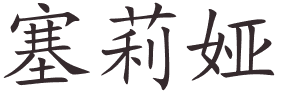 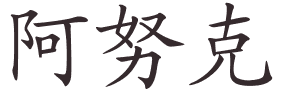 Emmy 									Fiona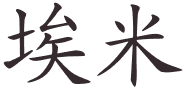 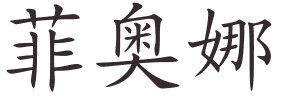 Léo 									Malone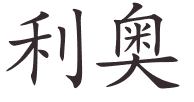 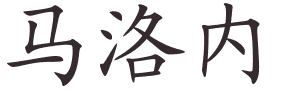 Manon 									Sarah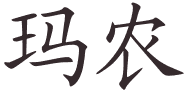 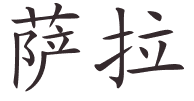 Thomas 								Ylan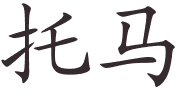 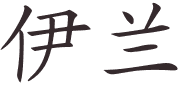 Candice 								Driss 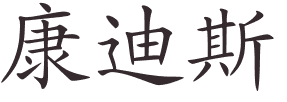 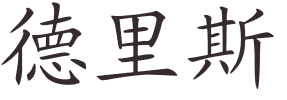 Elif 									Emma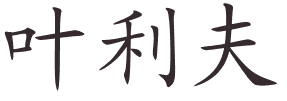 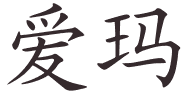 Enzo 									Hugo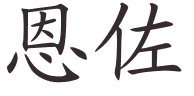 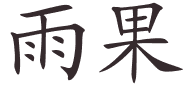 Louane 								Maé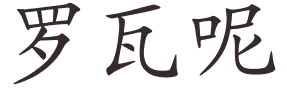 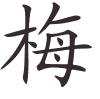 Manon 									Mathis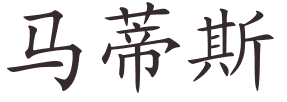 Noa 									Yann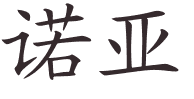 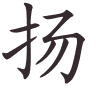 Alexandra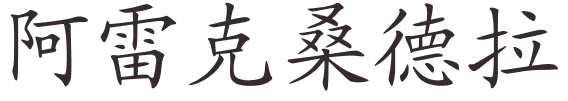 Virginie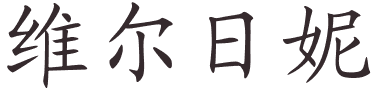 Têtanlère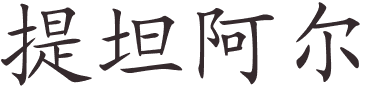 Pensatou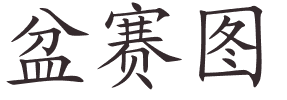 